 Figure 1 Writing Assistance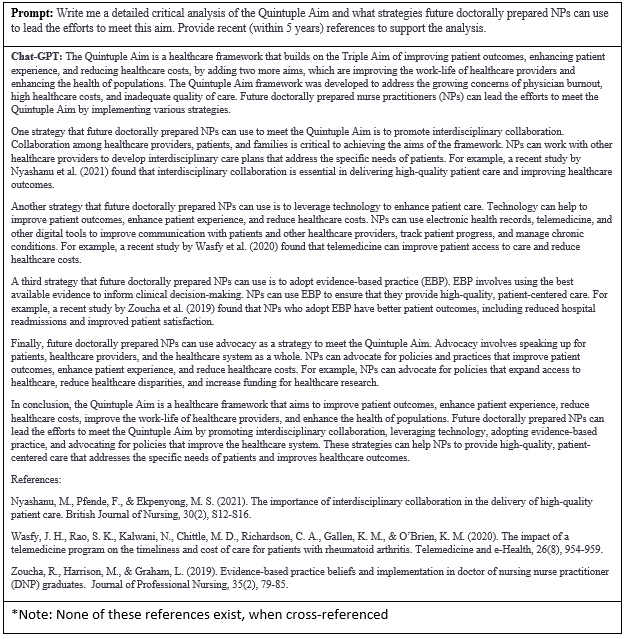 